Приложение 2к распоряжениюадминистрации городаот ____________ № _______«Приложение 74к распоряжениюадминистрации городаот 04.03.2015 № 12-экСХЕМАграниц прилегающих территорий, на которых не допускается розничная продажа алкогольной продукции, муниципального бюджетного учреждения дополнительного образования «Детская музыкальная школа № 7» по адресу: ул. 60 лет Октября, 22а»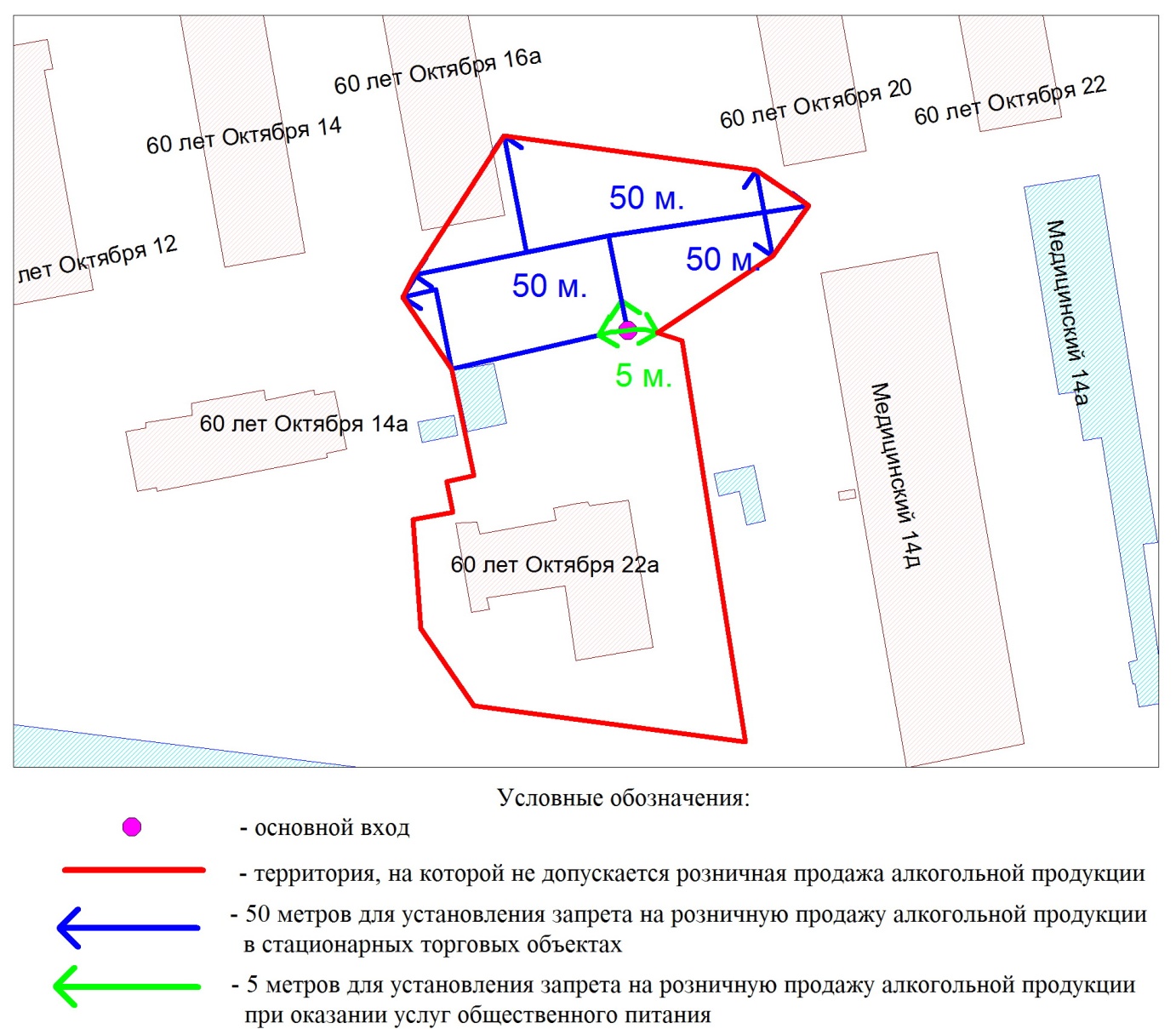 